PONTE ALTA DO NORTE-SCESCOLA: CEME RECANTO DA CRIANÇAPROFESSORA: ADRIANA DOS SANTOSTURMA: 1°ANOTURNO: VESPERTINOATIVIDADES REMOTAS/ NÃO PRESENCIAIS: 20/07/2020 Á 23/07/2020SEGUNDA - FEIRA 20/07 PORTUGUÊS LDI PÁGINA 12 USO DA LETRA TATIVIDADES 1) LEIA OS NOMES DO APARELHO E DO ANIMAL RETRATADOS NAS FOTOS.                    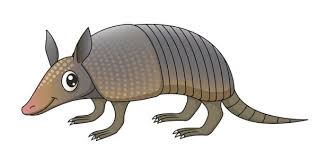 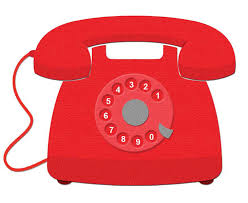               TATU                                                                     TELEFONEA) QUAL DESSAS PALAVRAS TEM MAIS LETRAS?B) QUAL TEM MENOS LETRAS?C) QUAL É A LETRA INICIAL DESSAS PALAVRAS?2) ESCREVA PELO MENOS DOIS NOMES OU DE OBJETOS QUE COMEÇAM COM A LETRA T.

        3)  ALÉM DE TATU ,QUE OUTRO NOME DE ANIMAL COMEÇA COM A LETRA T ? REGISTRE.4)  EM SEU CADERNO  FORME UMA FRASE ,COM TATU E TELEFONE.
CIÊNCIAS PÁGINAS 6 E 7 LDICINCO SENTIDOSFAZER A LEITURA DO TEXTO  DOS SENTIDOS. ATIVIDADES A) QUE CORES VOCÊ CONSEGUE INDENTIFICAR NO ARCO –IRIS?       ESCREVA O NOME DELAS NOS ESPAÇOS A SEGUIR TERÇA – FEIRA 21/07 PAGINÁ 5 LDIMATEMÁTICANÚMEROS E GRANDEZASA FAMÍLIA DE BRUNA VAI PASSAR O FIM DE SEMANA NO SÍTIO DOS TIOS.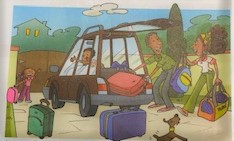 A) QUANTAS PESSOAS APARECEM NA IMAGEM?B) QUANTAS MALAS ESTÃO DENTRO DO CARRO?QUARTA – FEIRA 22/07HISTÓRIA PÁGINA 5 E 6ENTRE NÓS, O JEITO DE CADA FAMÍLIACOM AJUDA DOS PAIS, LEIA ESTE TRECHO DA LETRA DA MÚSICA FAMÍLIA.FAMÍLIA, FAMÍLIAALMOÇA JUNTO TODO DIA,NUNCA PERDE ESSA MANIAFAZER A LEITURA DO TEXTO RUA FELINA   PÁGINA 5 DE ACORDO COM O TEXTO RUA FELINA  E A SUA INTERPRETAÇÃO ,DESENHE UMA AÇÃO FEITA PELOS HUMANOS  E UMA AÇÃO REALIZADA PELOS GATOS 1) COM SEUS PAIS CONVERSE SOBRE A QUESTÃO A SEGUIR?A) COM AJUDA DE UM ADULTO, ESCREVA UMA RESPONSABILIDADE SUA QUE DEVE SER CUMPRIDA EM CASA.B) JÁ QUE ESTAMOS FALANDO EM RESPONSABILIDADES ESCREVA TAMBÉM DUAS RESPONSABILIDADES DOS ADULTOS DE SUA CASA QUE SÃO IMPORTANTES PARA TODA A FAMÍLIA .QUINTA – FEIRA 23/07GEOGRAFIAMORAR E CONVIVER ACOMPANHE A LEITURA QUE SEU PAIS VÃO FAZER. PÁGINA 5RESPONDA:A)  DE ACORDO COM O TEXTO, COMO A CASA DE CELINA ESTÁ DIVIDIDA?B) COMO A FAMÍLIA DE TAMBÉ ORGANIZA A ROTINA DENTRO DE CASA?C) COMO SUA CASA ESTÁ DIVIDIDA? ONDE SEUS FAMILIARES DORMEM?D) QUAL A PARTE DA CASA ONDE VOCÊ MAIS GOSTA DE PASSAR O TEMPO? POR QUÊ?